Воздушный фильтр, запасной WSG 300-400Комплект поставки: 4 штукАссортимент: К
Номер артикула: 0093.0897Изготовитель: MAICO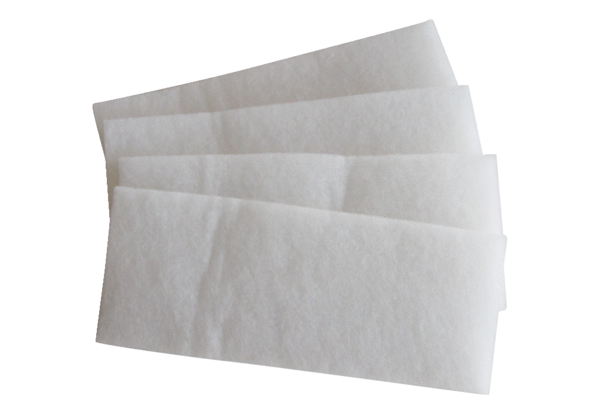 